Magiszter Óvoda, Általános Iskola, Középiskola, Szakképző Iskola és AMI Fényes Adolf Szolnoki TagintézményeIskolánk mottója: „… jó szóval oktasd, játszani is engedd…”Iskolánk 2008 szeptemberében kezdte meg működését. Fontosnak tartjuk, és igyekszünk is biztosítani diákjainak a családiasabb, otthonosabb, gyermek központú légkört. Az emberséges környezet, tapasztalt szaktanárok, empatikus kollégák vonzzák a hallgatókat, diákokat intézményünkbe.Gimnáziumunk mellett az általunk kínált művészeti tevékenységek megyei szinten is hiánypótlóak. A 4+1 évfolyamos művészeti szakgimnázium keretein belül művészeti és médiafotográfus, szobrász, festő, divatstílus és jelmeztervező illetve kortárs- modern tánc szakmák tanulására nyílik lehetőségük az általános iskolából érkező diákoknak. Ugyanezen szakmákat választhatják a már érettségivel rendelkező fiatalok is felnőtt nappali két éves képzés keretében.Iskolánk diákjai aktívan részt vesznek minden városi, országos művészeti rendezvényen. Kimagaslóan szép és ízléses alkotásaik maradandó élményt nyújtanak az itt élőknek és városunkba érkezőknek. Ilyen nagy munka volt a Tisza támfalának festése, melyen Szolnok nevezetes, patinás épületei és hírességei kaptak helyet, s mely projekt folytatásaként 2019 augusztusában a Tisza hullámterén lévő betonlelátó művészi festésére került sor. 2020 és 2021 folyamán több kiállításon mutathattuk meg a Szifon Szolnoki Ifjúsági Közösségi Térben tanulóink tehetségét, melyeket a járvány miatt kirakat-kiállításként láthatott a szolnoki közönség.Projektjeink nem csak az országban, de már nemzetközi szinten is hírnevet kaptak. A Soroptimist Nemzetközi Női Szervezet felkérésére, a Berlini fal lebontásának 30-ik évfordulójára tanulóink több mint 30 alkotást készítettek, melyek között voltak linómetszetek, festmények és grafikák is, melyeket Németországban árvereztek el, s mely bevétel a tehetséggondozásra fordítható.Minden évben a vizuális kultúra és a művészettörténet OKTV-én szép eredményeket érnek el diákjaink. A több középületben látható alkotásainkon kívül rendszeresen indítunk tanulókat országos művészeti versenyeken, mint az Országos Festészeti Verseny, ahol több kategóriában is elhoztuk 2021-ben az első helyezést. További első helyezettjeink vannak az Országos Parafrázis Festészet Versenyen és számtalan egyéb megmérettetésen.2017-ben kezdte meg működését Alapfokú Művészeti Iskolánk a táncművészet, a képző- és iparművészet és a színművészet iránt érdeklődő általános és középiskolásoknak. A digitális világ kihívásainak megfelelve eSport képzéssel egészítjük ki képzéseinket.Számunkra a legnagyobb elismerés és egyben visszacsatolás, hogy diákjaink és családjaik elégedettek munkánkkal, az elért tanulmányi és verseny eredményekkel. De nem csak ők értékelik munkánkat, hiszen számunkra óriási elismerés volt, hogy 2021 januárjában nekünk ítélte a Rotary Club kuratóriuma a Rotary Mecénás-Díjat. Ezen kívül nagy megtiszteltetés volt számunkra, hogy iskolánk végzős diákja vezette ebben a tanévben a Szolnoki Diáktanácsot, és munkáját e téren a város Szolnok Városi Ifjúság Díjjal ismerte el.Évente egyre több diákunk tanul tovább egyetemeken, elsősorban a Képzőművészeti Egyetemen, illetve más felsőoktatási intézményekben tanári és egyéb szakterületeken. Büszkék vagyunk rájuk!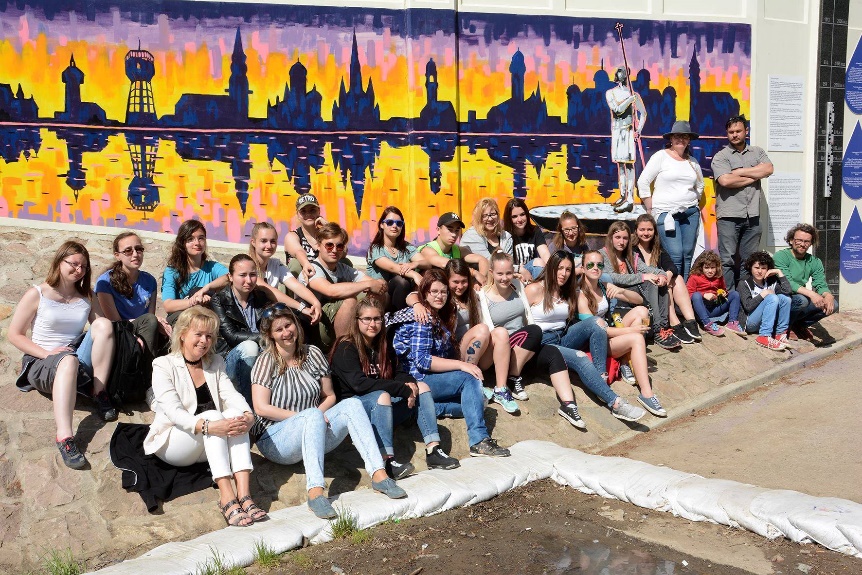 